CONVÊNIOS CELEBRADOS ENTRE A UEMS E AS REDES DE ENSINO ESTADUAIS, MUNICIPAIS E PRIVADAS*Verificar se há alunos que farão estágio na rede municipal de Iguatemi-MS, pois não temos convênio em vigência com a prefeitura.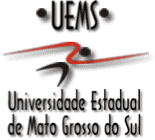 UNIVERSIDADE ESTADUAL DE MATO GROSSO DO SULUNIDADE UNIVERSITÁRIA DE MUNDO NOVOCIÊNCIAS BIOLÓGICASENTIDADENº DO CONVÊNIODATA DA ASSINATURADATA DE VIGÊNCIACENTRO EDUCACIONAL MIKEY1773-EC /201517/08/201516/08/2020COLÉGIO ESTADUAL JARDIM ZEBALLOS – GUAÍRA –PR042 - DEC/201823/04/201822/04/2023COLÉGIO ESTADUAL MENDES GONÇALVES – GUAÍRA – PR051 - DEC/201827/04/201826/04/2023COLÉGIO ESTADUAL PRESIDENTE ROOSEVELT – GUAIRA - PR.115-DEC/201711/09/201710/09/2022COLÉGIO ESTADUAL PROFESSOR JAIME RODRIGUES – GUAÍRA - PR.033 - DEC/201804/04/201803/04/2023PREFEITURA MUNICIPAL – ITAQUIRAÍ - MS125 - DEC/201813/08/201812/08/2023PREFEITURA MUNICIPAL DE ELDORADO - MS 155 - DEC/201809/11/201808/11/2023PREFEITURA MUNICIPAL DE MUNDO NOVO - MS. 124 - DEC/201807/08/201806/08/2023PREFEITURA MUNICIPAL DE TACURU - MS086 - DEC/201818/06/201817/06/2023REDE ESTADUAL DE ENSINO DO ESTADO DE MS29/005320/201820/03/201819/03/2020